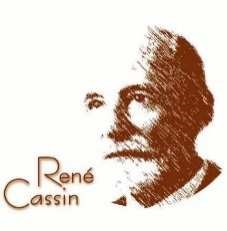 Al Gabinetto di Presidenzadell’Assemblea legislativadella Regione Emilia-Romagnagabinettopresidenteal@postacert.regione.emilia-romagna.itOggetto:	Candidatura all’Avviso pubblico Premio “René Cassin” - XV Edizione - 2017/2018.La/Il sottoscritta/o __________________________________________________________C H I E D E di partecipare alla selezione del Premio “René Cassin” XV Edizione - 2017/2018 -  per tesi di laurea di 2° ciclo o a ciclo unico in materia diritti fondamentali o sviluppo umano per fini di addestramento professionaleA TAL FINE DICHIARA SOTTO LA PROPRIA RESPONSABILITA’ai sensi degli artt. 46 e 47 D.P.R.28 dicembre 2000 n. 445 e consapevole delle sanzioni previste dall’art. 76 del medesimo D.P.R. 445/2000 per le ipotesi di falsità in atti e dichiarazioni mendaci: 1.	DATI PERSONALI E RECAPITOdi essere nato/a a _______________________________________ il __________________di essere residente nel Comune di __________________________ CAP ________________in via ____________________________________________________________ n. _______codice fiscale ___________________________________________ tel. ________________eventuale domicilio diverso dalla residenza: __________________________________________________________________________di indicare il seguente indirizzo di posta elettronica per l’invio di tutte le comunicazioni relative alla procedura in oggetto:_____________________________________________________________    documento di riconoscimento valido_____________________n.____________________ rilasciato in data _____________ da ___________________________________________________2.	TITOLO DI STUDIOdi essere in possesso del seguente titolo di studio richiesto per la partecipazione al Premio (specificare esattamente):__________________________________________________________________________conseguito il ____________________ presso _________________________________________________________________________________________________________________________________________________________________________________________con il seguente voto di laurea __________________________________________________Titolo della tesi con cui concorro__________________________________________________________________________________________________________________________che il file in formato non modificabile della mia tesi allegato alla presente è conforme alla mia tesi di laurea depositata presso l’Università di_____________ 3.	LINGUE STRANIERE CONOSCIUTE4.	CITTADINANZA□	di essere cittadino/a italiano/a□	In qualità di cittadino/a dell’Unione Europea o extracomunitario dichiara:di avere adeguata conoscenza della lingua italiana scritta, parlata e lettadi essere in regola con la vigente normativa in materia di permessi di soggiorno nel territorio italiano5.	CONDANNE PENALIdi non avere riportato condanne penali che impediscano, ai sensi della vigente normativa, la costituzione del rapporto di pubblico impiego, e di non avere procedimenti penali pendenti a proprio carico6.	INCOMPATIBILITA’di non usufruire per la medesima tesi di borse di studio, di assegni, o altre sovvenzioni di carattere pubblicodi non ricoprire alcun impiego alle dipendenze dello Stato o di altri Enti pubblici7.	VERIDICITA’ E SANZIONIdi essere consapevole della veridicità di quanto dichiarato nella presente domanda e di essere a conoscenza del fatto che in caso di dichiarazione mendace o di falsità incorre nelle sanzioni penali previste dall’art. 76 del T.U. della normativa sulla documentazione amministrativa di cui al D.P.R. n. 445 del 28.12.20008	ACCETTAZIONE INTEGRALE DEL CONTENUTO DEdi conoscere e accettare incondizionatamente con la sottoscrizione della presente domanda tutte le clausole e le disposizioni dell'avviso di selezione9.	CONSENSOdi acconsentire/non acconsentire alla pubblicazione della tesi sul sito web dell’Assemblea legislativa (barrare l’ipotesi che non interessa)Allegati alla presente (tutti in formato .pdf non modificabile):copia della tesi con la quale partecipo al Premiocurriculum vitaeautocertificazione del titolo di laureauna lettera di presentazione da parte di un professore universitariocopia di un documento di identità in corso di validitàaltri allegati__________________________Luogo, data____________________________									 Firma  	      						     __________________________						         (autografa obbligatoria, pena l’esclusione)INFORMATIVA per il trattamento dei dati personali 1. Premessa Ai sensi dell’art. 13 del D.Lgs. n. 196/2003 - “Codice in materia di protezione dei dati personali” (di seguito denominato “Codice”), l’Assemblea legislativa della Regione Emilia-Romagna, in qualità di “Titolare” del trattamento, è tenuta a fornirle informazioni in merito all’utilizzo dei suoi dati personali. Il trattamento dei suoi dati per lo svolgimento di funzioni istituzionali da parte della Assemblea legislativa della Regione Emilia-Romagna, in quanto soggetto pubblico non economico, non necessita del suo consenso.  2. Fonte dei dati personali La raccolta dei suoi dati personali viene effettuata registrando i dati da lei stesso forniti, in qualità  di  interessato,  al  momento  della  presentazione  della  domanda  di  partecipazione  al Premio “René Cassin” - XV Edizione 2017/2018.  3. Finalità del trattamento I dati personali sono trattati per le seguenti finalità: Gestione del Premio “René Cassin” - XV Edizione 2017/2018 per l’assegnazione di n. 3 premi per fini di addestramento professionale; Adempimento  di  specifici  obblighi  contabili,  di  rimborso,  assicurativi  e  fiscali,  inerenti l’assegnazione dei premi di cui al punto a).  4. Modalità di trattamento dei dati In relazione alle finalità descritte, il trattamento dei dati personali avviene mediante strumenti manuali,  informatici   e   telematici   con  logiche  strettamente  correlate  alle  finalità  sopra evidenziate e, comunque, in modo da garantire la sicurezza e la riservatezza dei dati stessi.  5. Facoltatività del conferimento dei dati Il conferimento dei dati è obbligatorio e in mancanza non sarà possibile adempiere alle finalità descritte al punto 3 (“Finalità del trattamento”).  6. Categorie di soggetti ai quali i dati possono essere comunicati o che possono venirne a conoscenza in qualità di Responsabili o Incaricati I suoi dati personali potranno essere conosciuti esclusivamente dai soggetti del Gabinetto di Presidenza, della Direzione generale, nonché del Servizio Funzionamento e gestione (questi ultimi solo per il trattamento indicato al punto b) del paragrafo 3) dell’Assemblea legislativa della Regione Emilia- Romagna, individuati quali Incaricati del trattamento. Esclusivamente per le finalità previste al paragrafo 3 (Finalità del trattamento), possono venire a conoscenza dei suoi dati personali i membri esterni della Commissione esaminatrice che sarà nominata con atto del Responsabile ad interim del Gabinetto del Presidente dell’Assemblea legislativa, previa designazione degli stessi in qualità di Responsabili del trattamento e garantendo il medesimo livello di protezione. I suoi dati personali potranno essere diffusi mediante pubblicazione sul sito istituzionale dell’Assemblea legislativa.7. Diritti dell'Interessato La informiamo, infine, che la normativa in materia di protezione dei dati personali conferisce agli Interessati la possibilità di esercitare specifici diritti, in base a quanto indicato all’art. 7 del “Codice” che qui si riporta: L’interessato ha diritto di ottenere la conferma dell’esistenza o meno di dati personali che lo riguardano, anche se non ancora registrati, e la loro comunicazione in forma intelligibile. L’interessato ha diritto di ottenere l’indicazione: dell’origine dei dati personali; delle finalità e modalità del trattamento; della logica applicata in caso di trattamento effettuato con l’ausilio di strumenti elettronici; degli estremi identificativi del titolare, dei responsabili e del rappresentante designato ai sensi dell’art. 5, comma 2; dei soggetti o delle categorie di soggetti ai quali i dati personali possono essere comunicati o che possono venirne a conoscenza in qualità di rappresentante designato nel territorio dello Stato, di responsabili o incaricati. 3. L’interessato ha diritto di ottenere: l’aggiornamento, la rettificazione ovvero, quando vi ha interesse, l’integrazione dei dati; la cancellazione, la trasformazione in forma anonima o il blocco dei dati trattati in violazione di legge, compresi quelli di cui non è necessaria la conservazione in relazione agli scopi per i quali i dati sono stati raccolti o successivamente trattati; l’attestazione che le operazioni di cui alle lettere a) e b) sono state portate a conoscenza, anche per quanto riguarda il loro contenuto, di coloro ai quali i dati sono stati comunicati o diffusi, eccettuato il caso in cui tale adempimento si rivela impossibile o comporta un impiego di mezzi manifestamente sproporzionato rispetto al diritto tutelato. 4. L’interessato ha diritto di opporsi, in tutto o in parte: per motivi legittimi al trattamento dei dati personali che lo riguardano, ancorché pertinenti allo scopo della raccolta; al trattamento di dati personali che lo riguardano a fini di invio di materiale pubblicitario o di vendita diretta o per il compimento di ricerche di mercato o di comunicazione commerciale.  8. Titolare e Responsabili del trattamento Il Titolare del trattamento dei dati personali di cui alla presente Informativa è l’Assemblea legislativa della  Regione Emilia-Romagna, con  sede in  Bologna, Viale Aldo Moro n.  50, Cap. 40127. L’Assemblea legislativa della Regione Emilia-Romagna ha designato quale Responsabile del trattamento, il Responsabile ad interim della struttura Gabinetto del Presidente dell’Assemblea legislativa, che è anche Responsabile del riscontro, in caso di esercizio dei diritti descritti al punto 7). Nel sito dell’Assemblea legislativa nella sezione Privacy è riportato l’elenco dei Responsabili del trattamento dei dati personali all’interno dell’Ente (per comodità si rimanda al seguente link:  http://www.assemblea.emr.it/lassemblea/struttura/servizi-e-uffici/funzionamento-gestione/privacy-1/privacy) Al fine di semplificare le modalità di inoltro e ridurre i tempi per il riscontro, si invita a presentare le richieste di cui al precedente paragrafo 7), presso la Segreteria della Presidenza, Viale Aldo Moro n. 50, 40127 Bologna (Tel. n. 051/5275427). Le richieste di cui all’art.7 del Codice - comma 1 e comma 2 - possono essere formulate anche oralmente. Livello di conoscenza certificato secondo il Quadro Comune Europeo di RiferimentoLingua inglese (obbligatoria)Altra lingua conosciuta (specificare)